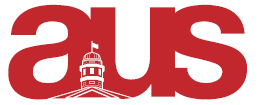 Report of SUMS, AUS Council (October 19th 2016)Currently organizing tutorials for several large math classes (140/141),(133) ect. For midterms.Did not hold a meeting this past week Possibility of apartment crawl/bar crawl with CSUSAwkward mixer between Physics, Comp Sci and Mathematics set for November 12thBeginning to create designs for SUMS apparel. (Next meeting is this Thursday the 20th in Burnside room 1028)Respectfully Submitted,Name:  Paul ShannonPosition: VP-External Arts